--._,.,.,3 SESION ORDINA.RIA DE COMISION TECNICA DE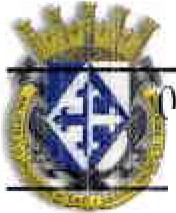 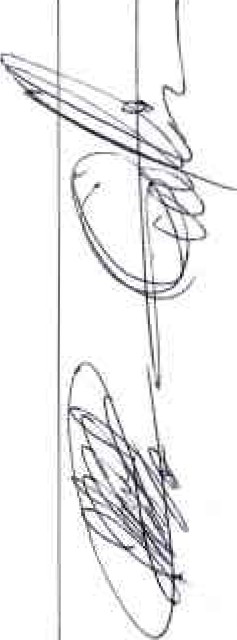 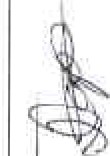 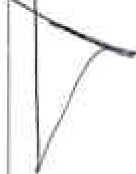 ADQUISICIONES.Comisión del H. Ayuntamiento Constitucional San Juan de los Lagos, Jalisco, 2018-2021En San Juan de los Lagos, Jalisco siendo las 16 diecisiete horas con 20 minutos del día 05 de Marzo del año 2019 dos mil diecinueve, por lo que estando reunidos en el salón de cabildo, los que integran la Comisión, se procede a celebrar esta sesión ordinaria , y acto continuo el servidor público encargado de la Secretaria Técnica de este Ayuntamiento procederá a tomar lista de asistencia y en su caso hacer la correspondiente declaratoria de quorum legal: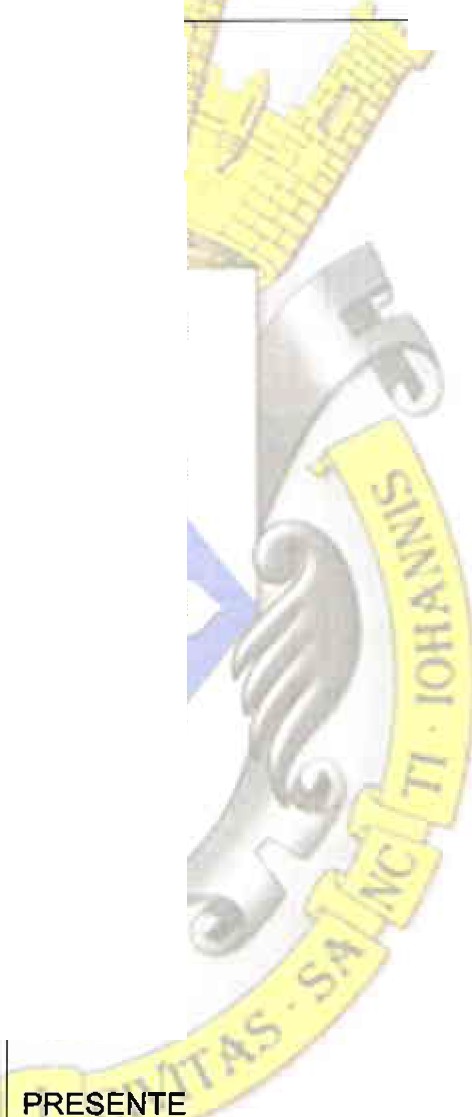 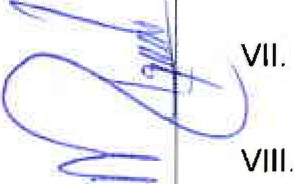 ORDEN DEL DIA	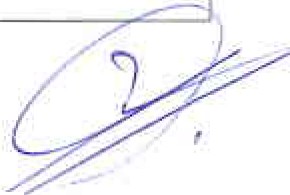 1.- Lista de asistencia y declarator ia de quorum .- acuerdo.- este pun    (¡'orden del día se encuentra debidamente desahogado , toda vez que al inicio de est:fSesión se tomó lista de asistencia y se hizo la declaratoria de quorum legal.2.- Lectura y aprobación del orden del día.- acuerdo.- una vez sometido a consideración el orden del dia, previamente circulado, es aprobado por 1O votos a favor de los integrantes presentes que corresponde a una mayoría calificada se aprueba el orden del día sometido.3.- Informe general respecto a la situación que se guarda por parte de la Dirección de la Tesorería Munic:ipal, en relación a los pagos aproximados  de gasto y compras:1.- En relación a proceso de compra de las camionetas PICK UP, para la Dirección de Seguridad Publica, ya se tienen los montos de la agencia de vehículo para desarrollar los pagos, señalando que en los costos no se contempla el costo de rotulado y equipamiento. 2.- Se comenta de la compra de capacitares para las bombas de los pozos, dispositivos que generan ahorro considerable en el consumo de energía, con un costo aproximado de$17,000 pesos.3.- Equipo y reparación de semáforos con la empresa SEMEX, con un costo aproximado de $14,313.00.4.- Equipo de radíos portátiles para varias Direcciones, con un gasto de $8,769.00.5.- Equipo de cómputo (accesorios, impresora, consumibles). Con un gasto aproximado de $9,587.006.-  Uniformes  para  la  Dirección  de  Protección  civil  con  un  costo  aproximado  de 6,800.00 pesos  para un total de 22 elementos, y por otros $16,800.00 pesos para un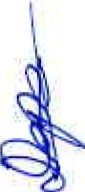 total de 40 empleados del Rastro Municipal.7.- En relación a la remodelación de las Oficinas de Planeación en la Unidad Administrativa, se informa del  gasto por $120,000.00 pesos, y se autoriza el gasto de$50,000.00 más para finalizar con la reparación de baños, dejando para una  segunda etapa los pendi•entes de modificación de obra, esto con el fin de dar prioridad a obras con carácter urgenb .4- Informe General de compras por parte de UNIDAD CENTRAL DE COMPRAS DEL MUNICIPIO.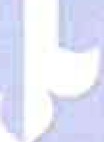 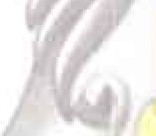 .-¿::::;-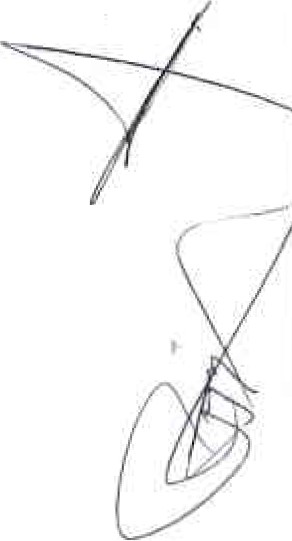 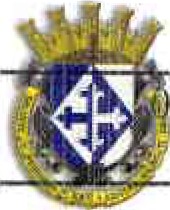 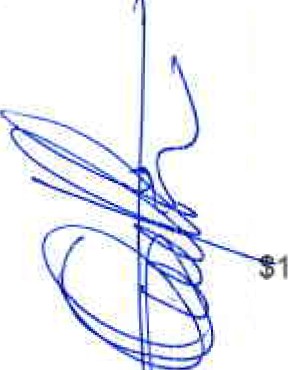 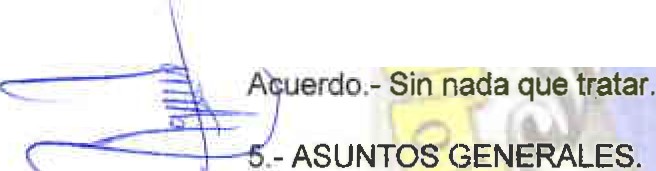 1.- Presenta la Regidora MTRA. CLAUDIA JEANETTE CARRANZA SANTOS, dos proyectos en relación a:EQUIPAMIENTO DE LA SALA DE SESIONES DEL H. AYUNTAMIENTO.Presenta un pn supuesto aproximado de inversión de$ 45,000.00 dividido en tres etapas, de $15,000 .00 cada una, a lo cual presenta minuta de dictamen de la comisión de Difusión y Prensa. (Se anexa) .ACTUALIZACION DE EQUIPO DE LA DIRECCION DE COMUNICACIÓN SOCIAL.Se presenta un presupuesto aproximado de inversión de $112,581.48, se presenta minutade dictamen de la Comisión de Difusión y Prensa (se anexa) .Acuerdo.-  Se turna a la Unidad Central de Compras para su análisis y presentación decotizaciones pa1ra la próxima sesión ordinaria de la comisión.2.- Presenta el Alcalde Municipal LCI. Jesús Ubaldo Medina Briseño los gastos que se asumirán por el proceso de cloración del agua potable, esto una vez que se tiene recomendaciones por la COPRISJAL, dando un aproximado de costos por $8,660.00 concepto (artículos), $9,600.00 concepto (equipo), $10,990.00 concepto (equipo).3.- Presenta elAlcalde Municipal LCI. Jesús Ubaldo Medina, cotización para la compra decalzado  de  seguridad  para  los  elementos  de  (Direcciones  de  Alumbrado  Público,Protección Civil, Seguridad Publica).4.- Se señala de forma conjunta de la Comisión, girar instrucción a la UNIDAD CENTRALDE COMPRAS, para que presente cotizaciones y en la próxima reunión entrega informe de compra de equipo de cómputo para las dependencias que lo requieran y puedan desarrollar  sus actividades .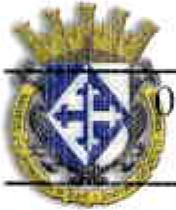 2.- Lectura y aprobac:ión del orden del día .- acuerdo.- una vez sometido a consideración el orden del día, previamente circulado , es aprobado por 1O votos a favor de los integrantes presentes que corresponde a una mayoría calificada se aprueba el orden del día sometido.3.- Informe general respecto a la situación que se guarda por parte de la Dirección de la Tesorería Munic:ipal, en relación a los pagos aproximados de gasto y compras:1.- En relación a proceso de compra de las camionetas PICK UP, para la Dirección de Seguridad Publica, ya se tienen ICls montos de la agencia de vehículo para desarrollar los pagos, señalando que en Jos costos no se contempla el costo de rotulado y equipamiento . 2.- Se comenta de la compra de capacitares para las bombas de los pozos, dispositivos que generan ahorro considerable en el consumo de energía , con un costo aproximado de$17,000 pesos.3.- Equipo y reparación de semáforos con la empresa SEMEX , con un costo aproximado de $14,313.00.4.- Equipo de ratdios portátiles para varias Direcciones, con un gasto de $8,769.00.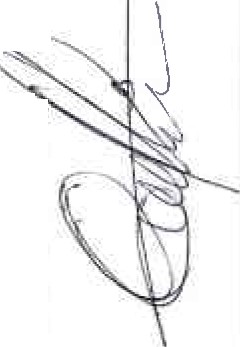 5.- Equipo de cómputo  (accesorios, impresora, consumibles). Con un gasto aproxir1f ítlode $9,587.006.-  Uniformes  para  la  Dirección  de  Protección  civil  con  un  costo  aproximado  de$16,800.00 pesos para un total de 22 elementos, y por otros $16,800.00 pesos para un total de 40 empleados del Rastro Municipal.7.- En relación a la remodel 1ción de las Oficinas de Planeación en la Unidad Administrativa,  se informa del  gasto por $120,000.00 pesos, y se autoriza el gasto de$50,000.00 más para finalizar con la reparación de baños, dejando para una segundaetapa los pendientes de modificación de obra, esto con el fin de dar prioridad a obras con carácter urgente.4- Informe General de compras por parte de UNIDAD CENTRAL DE COMPRAS DEL MUNICIPIO.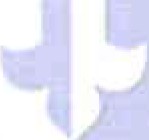 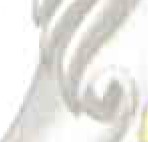 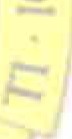 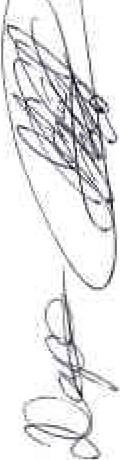 Acuerdo.- Sin nada que tratar.5.- ASUNTOS GENERALES.1.- Presenta la Regidora MTRA. CLAUDIA JEAN TTE CARRANZA SANTOS, dos proyectos en relación a:EQUIPAMIENTO DE LA SALA DE SESIONES DEL H. AYUNTAMIENTO .Presenta un presupuesto aproximado de invei'S'iéft-ee $.,1. -5;0.0 0-dividido en tres etapas, a lo cual presenta minuta de dictamen de la comisión de Difusión y Prensa. (Se anexa).ACTUALIZACION DE EQUIPO DE LA DIRECCION DE COMUNICACIÓN SOCIAL.Se presenta un presupuesto aproximado de inversión de $112,581.48, se presenta minuta de dictamen de la Comisión de Difusión y Prensa (se anexa) .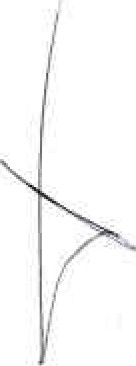 Acuerdo .- Se turna a la Unidad Central de Compras para su análisis y presentación de cotizaciones para la próxima sesión ordinaria de la comisión .2.- Presenta el Alcalde Municipal LCI. Jesús Ubaldo Medina Briseño los gastos que seasumirán  por  E31   proceso  de  cloración  del  agua  potable,  esto  una  vez  que  se  tienerecomendaciom3s por la COPRI SJAL, dando un aprox imado de costos por $8,660.00 concepto {artículos),  $9,600.00 concepto  (equipo), $10,990.00 concepto  (equipo) .3.- Presenta el Alcalde Municipal LCI. Jesús Ubaldo Medina, cotización para la compra de calzado de seguridad para lol:; eiementos de (Direcciones de Alumbrad o Público. Protección Civil, Seguridad Publica).4.- Se señala de forma conjunta de la Comisión, girar instrucción a la UNIDAD CENTRAL DE COMPRAS, para que presente cotizaciones y en la próxima reunión entrega mfo	e de compra de equipo  de cómputo para las dependencias  que lo requieran y	eda desarrollar sus actividades .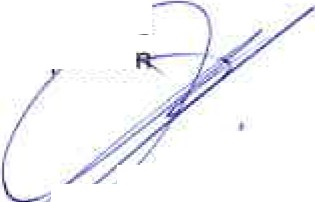 ,2de 33 SESION ORDINARJA DE COMISION TECNICA DE.	A.DQUISICIONES.Acuerdo.- Se remite una Unidad Central de Comparas para completar expediente y en la próxima sesión ordinaria retomar 4:!1 punto para compra.6.- Señores inte!grantes de la dicba Comisión, en virtud que ha sido agotado el orden del día, se declara concluida la pres4:!nte sesión, a las 17 horas con 30 minutos del día de hoy, citando a sesión ordinaria de Comisión, por instrucciones del Presidente Municipal LIC..  Jesús. Ubaldo Medlna  Briseño,  y se c.onvoca  a nueva  reunión et dla 26  de Marzo del 2019, a las 16:00 horas, en ed salón de sesiones de Ayuntamiento, firmando los que en ella interviniE ron, quisieron y crÚpieron hacerlo por y ante el presidente municipal queactúa en unión del servidor . übflco encargado de la Secretaria  Técnica  de  este ayuntamiento que autoriza . fe·, en cumplimiento a lo dispuesto en el Reglamento de la Comisión.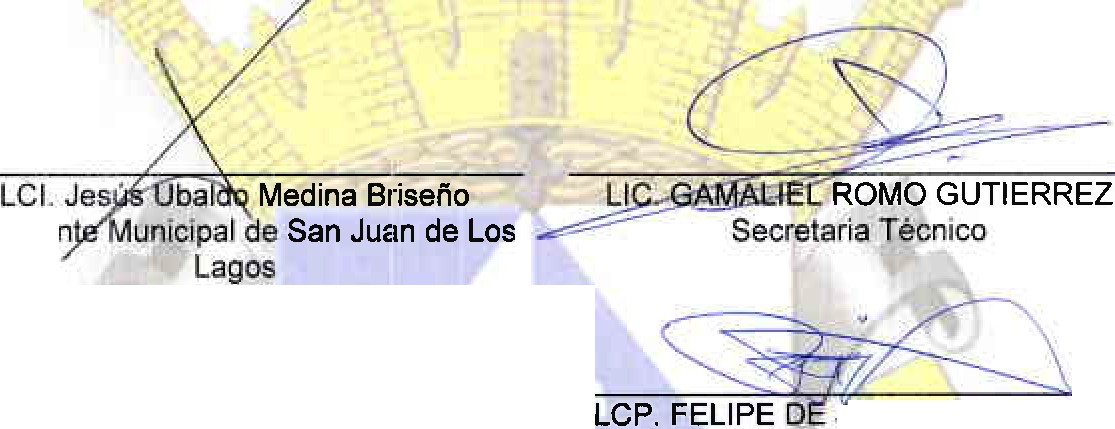 PresidenC. LIC. DENIS	RA PLASCENCIA CAMPOS.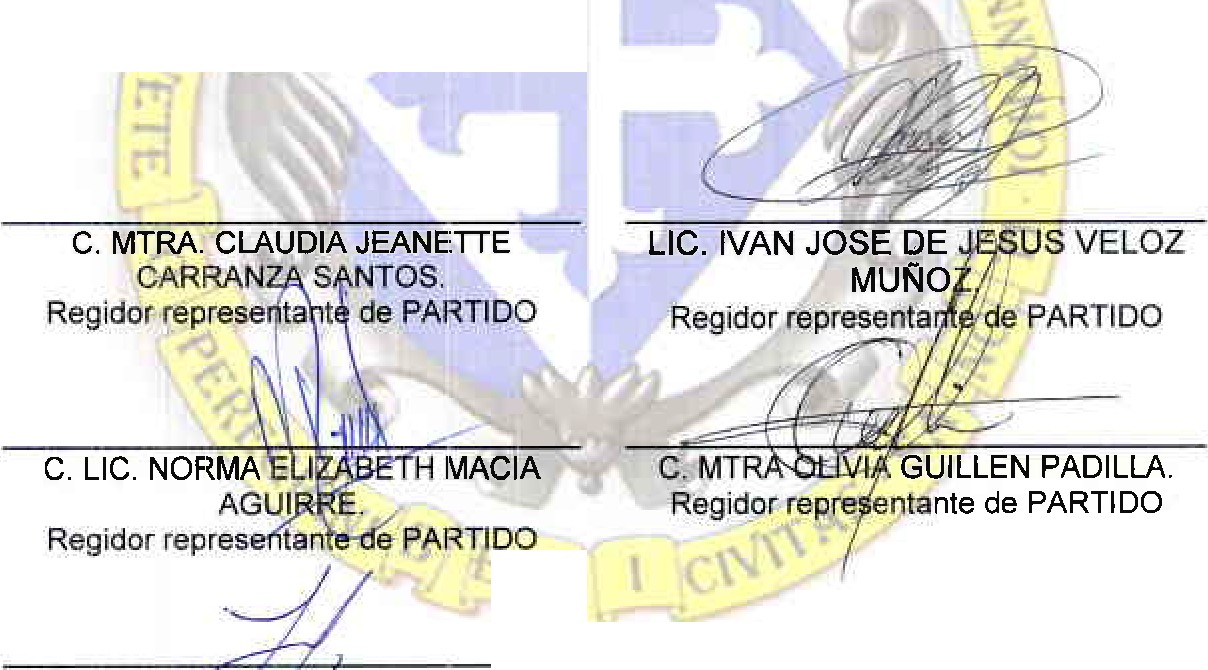 Regidor Municipal titular de la Comisión deHacienda·ESUS RUIZ PEREZTesorero MunicipaL-  ...ORA LAU	Á LIGA CI-IAVEZCONífRERAS ,Reg idor repres'entante de PAI TIDOC. Jase Guadalupe Campos. Representante Del Sector Empresarial COPARMEXC. Miguel Angel Marquez de Alba Representante Del Sector Empresarial CAMARA DE COMERCIO.LIC. YOLANDA GONZALEZ EZQUEDADirector de Unidad de Compras.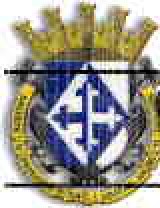 05 de Marzo del Año 2019Página3 de 3